1) Vedení elektrického proudu v kapalinách:Elektrolyt → je kapalina, která vede elektrický proud. Jsou to vodné roztoky soli, kyselin a zásad.Elektrický proud v elektrolytech je usměrněný pohyb kationtů a aniontů.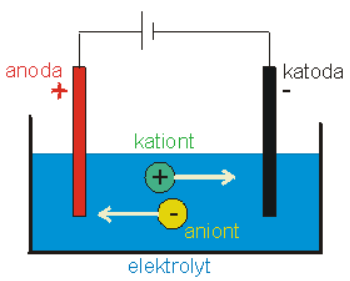 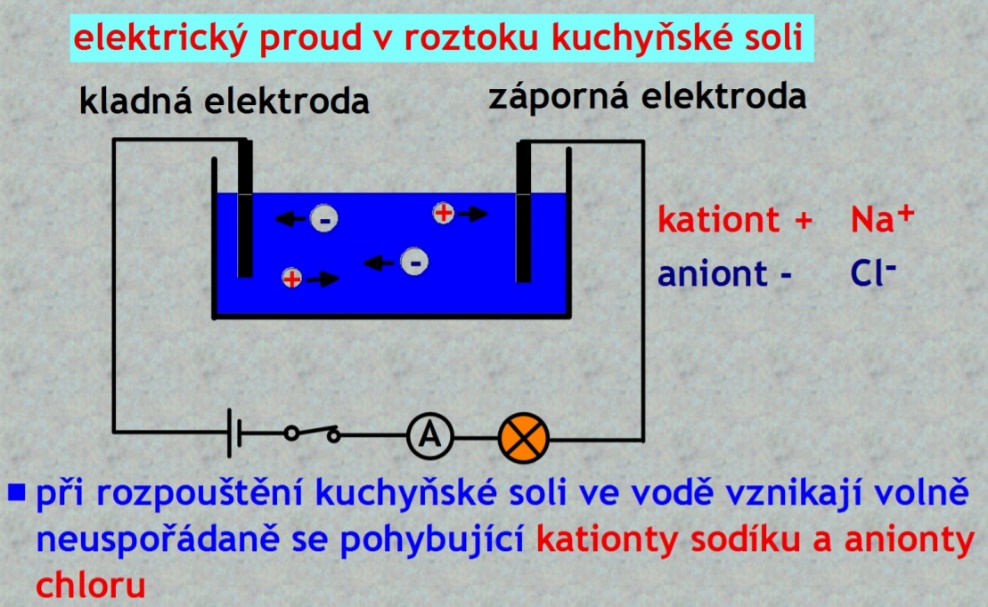 2) Vedení elektrického proudu v plynech:Elektrický proud v plynech je tvořen usměrněným pohybem volných iontů a elektronů.Vzduch je za běžných podmínek izolant. Při zahřátí se stává vodivým.Příklady vedení elektrického proudu v plynu: Jiskrový elektrický výboj, elektrický oblouk při svařování, elektrický výboj ve zředěných plynech zářivek.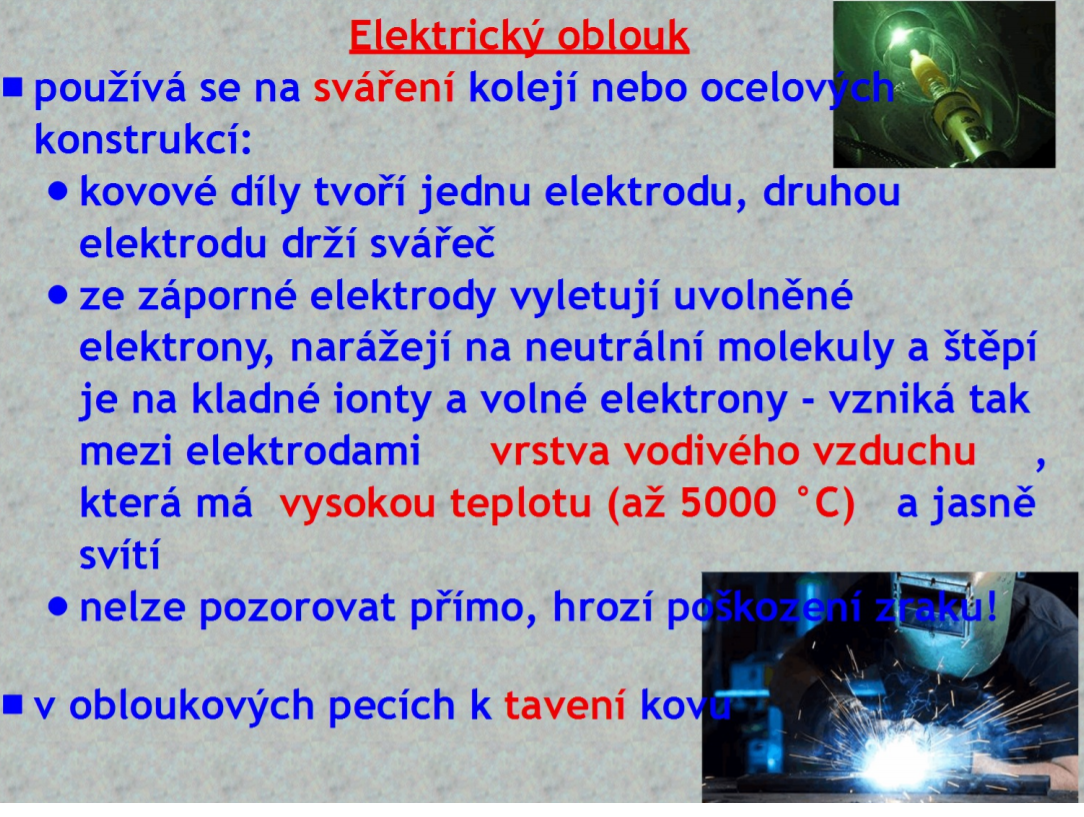 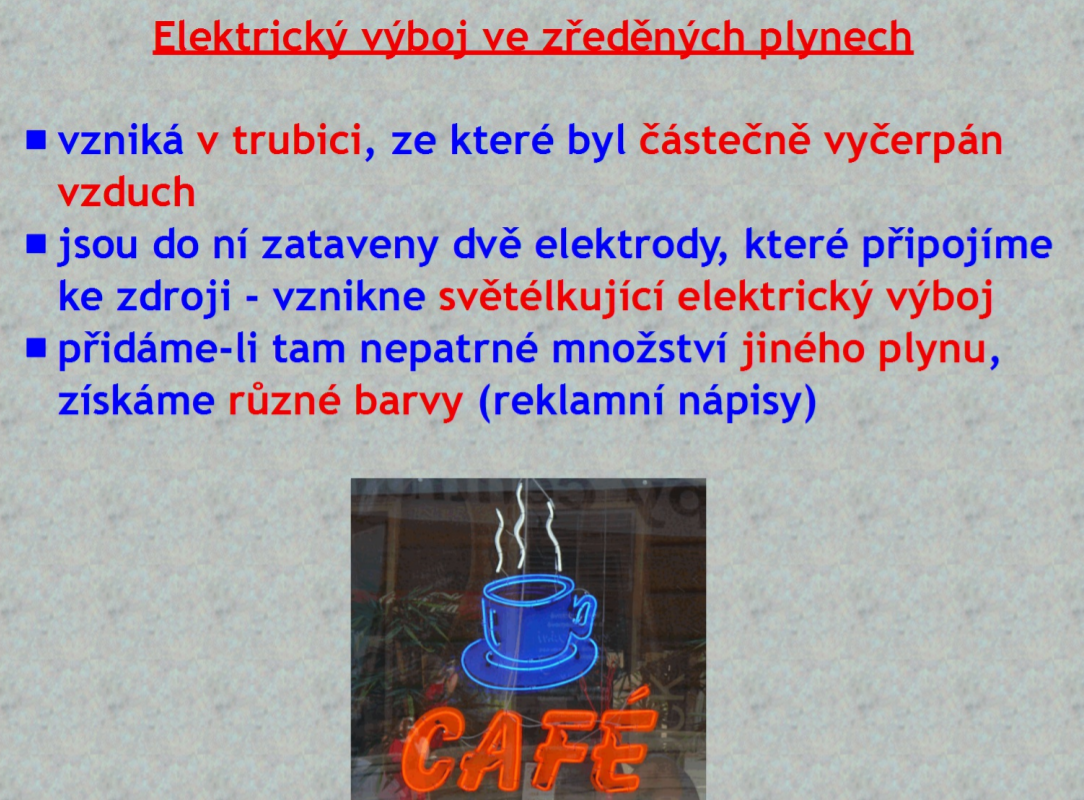 